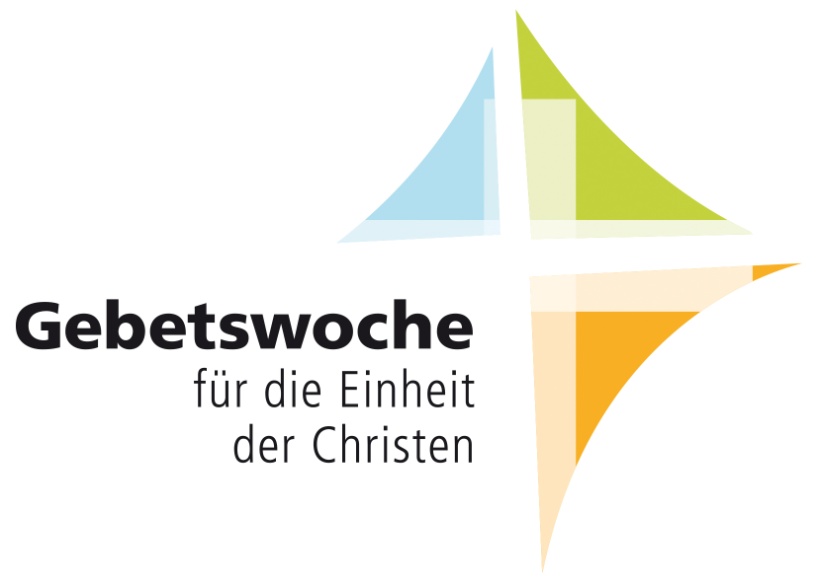 Füreinander beten.Einheit gestalten. „Berufen, die großenTaten des Herrn zu verkünden“ (vgl. 1 Petrus 2,9)Gebetswoche für die Einheit der Christen18. bis 25. Januar 2016 Herzliche Einladung 